RecommandationsLes calculatrices sont interdites.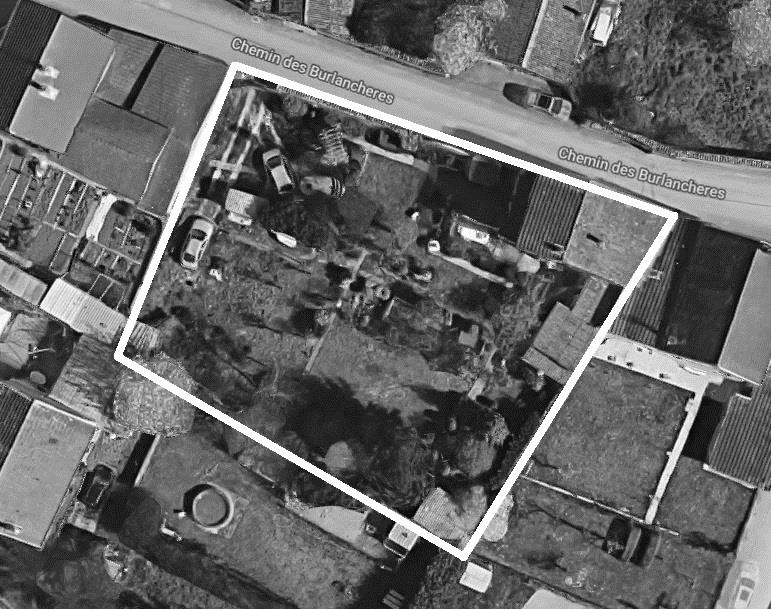 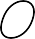 L’utilisation de la calculatrice des ordinateurs est autorisée. Aucun document autorisé.Les réponses sont rédigées à l’encre (pas de rouge) et au crayon de papier pour les croquis et les schémas.Le sujet devra être rendu avec toutes les pages dans le bon ordre, agrafé dans une copie d’examen.Le détail des calculs et résultats intermédiaires devront obligatoirement apparaître.En cas d'utilisation de tableaux de calcul fournis par le centre, ceux-ci seront agrafés sur ce document.Ce dossier est accompagné d’un Dossier Ressources Informatiques.DOSSIER ÉTUDESNote sur 40 points –Extrait cadastralUn collaborateur de votre cabinet a édité l’extrait cadastral DR2. Le Géomètre-Expert vous demande de vérifier l’échelle et de déterminer les propriétaires des fonds voisins pour une convocation en bornage amiable.Repérer la parcelle cadastrale sur l’extrait de plan cadastral DR2 par un liseré de couleur verte.Définir le symbole A. Mesurer la distance papier entre deux de ces symboles A sur l’extrait cadastral DR2Définir le symbole B. Retrouver la distance terrain entre deux de ces symboles B sur l’extrait cadastral DR2.Calculer l’échelle d’édition du cadastre à partir des informations calculées dans les parties 1.1.2 et 1.1.3. Conclure sur la cohérence de ce résultat avec les données figurant dans les informations C de l’extrait cadastral DR2.Définir, à partir du relevé de propriété RES3i de la parcelle voisine AC-433, quelles personnes le Géomètre-Expert devra convoquer pour un bornage amiable et justifier.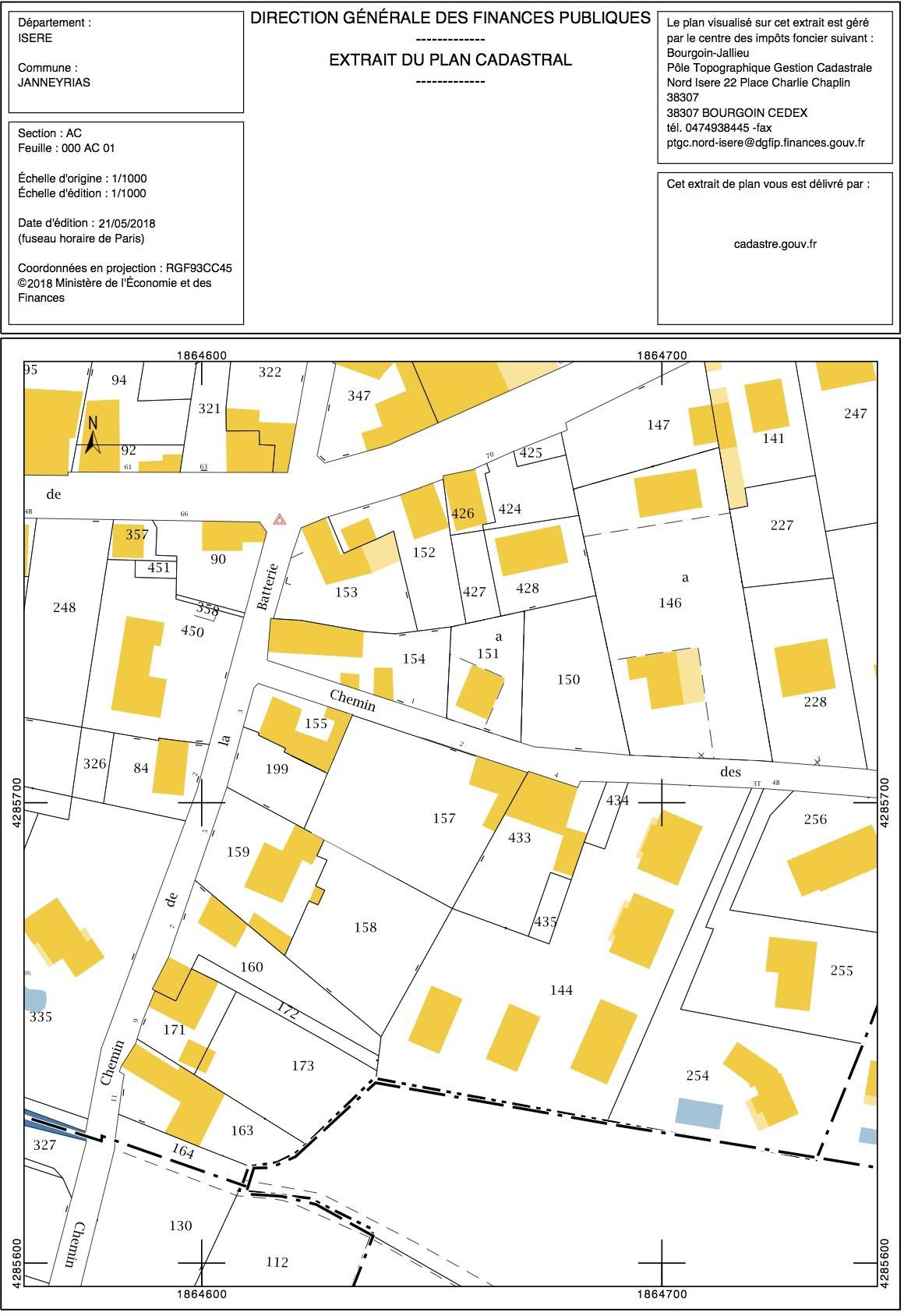 1.2. -Projet de division RES1iOn vous demande de prendre connaissance du plan de division et d’apporter des précisions sur les termes juridiques.Expliquer ce que signifie les mentions sur le projet de division du géomètre :Mur présumé privatifLimite non garantieIdentifier les noms des lots des fonds dominant et fonds servant de la servitude de passage à créer :Fonds dominantFonds servantExpliquer, en vous aidant de l’extrait cadastral RES2i, pourquoi le mur entre le Chemin des Burlanchères et le lot c (partie 3) a été prescrit comme privatif au lot c. Quelle procédure faut-il mettre en œuvre pour définir juridiquement cette limite ?ÉTUDE du PLUIndiquer quel zonage du PLU s’applique sur la parcelle concernée pour le projet de lotissement.Indiquer dans le tableau ci-dessous, pour un bâtiment principal et pour une annexe, quel article et quelle(s) distance(s) permet(tent) de définir :le retrait par rapport à la voiriele retrait par rapport aux limites séparativesimplantation des constructions les unes par rapport aux autresL’ensemble de vos réponses seront consignées dans le tableau récapitulatif suivant :Reporter à l’échelle sur le document DR5 l’ensemble des données du tableau DR4, pour les lots "b" et "c". Les retraits devront être cotés.Écrire les règles quand elles ne peuvent pas être reportées à l’échelle.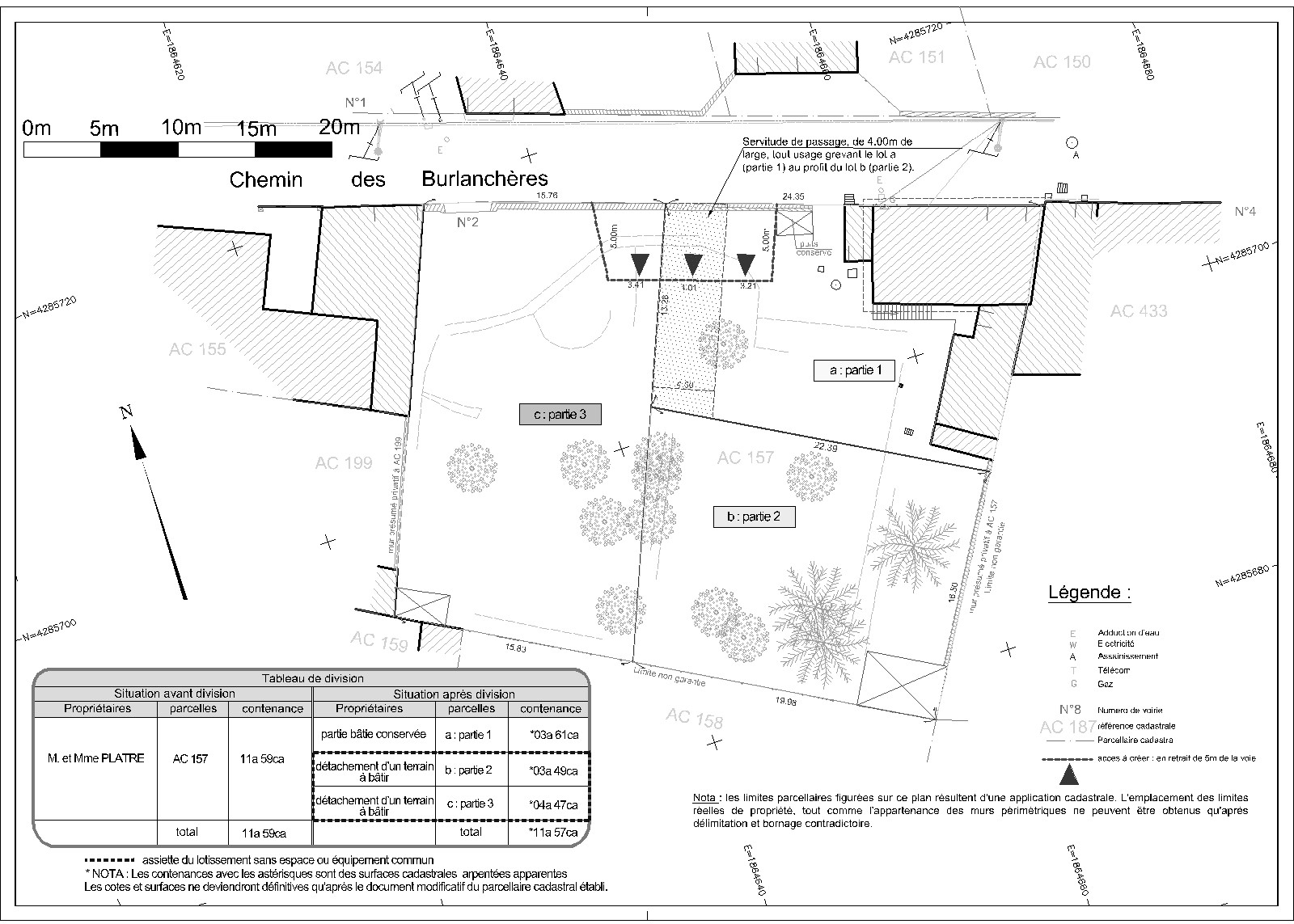 Gérer un projet de réalisation d’ouvragesChoisir une méthode de gestion des eaux pluviales et des ouvrages nécessairesDans cette partie, l’objectif est de définir quelle méthode de gestion des eaux pluviales peut être retenue et quels ouvrages de fondations sont nécessaires.La Mairie impose la méthode de l’infiltration des eaux pluviales sur les lots "b" et "c". Indiquer le n° de l’article et le texte du règlement du PLU (RES5i) qui justifie cette demande.Expliquer, en s’appuyant sur l’extrait du rapport géotechnique RES6i, si la méthode préconisée par la Mairie est réalisable.L’acquéreur du lot "c" demande s’il peut construire son projet d’habitation avec une fondation de 2m de profondeur. Répondre à la faisabilité de cette demande à l’aide du rapport géotechnique RES6i et du plan des forages RES7i.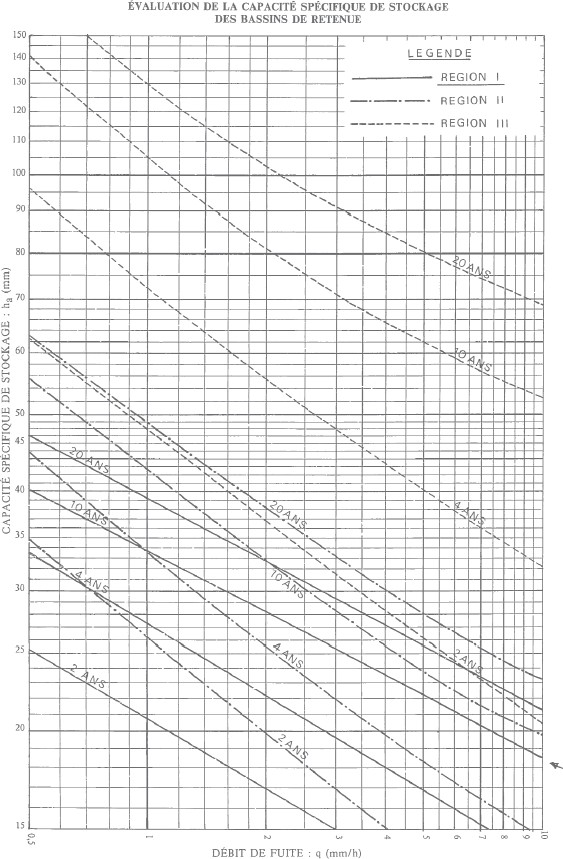 N° de l’étudeActivités et documentsBarèmeDurée conseillée0Lecture du dossier15 mn1Analyse et recherche d’informations foncières et cadastrales/ 1560 mn2Identification de contraintes liées au règlement Plan Local d’Urbanisme/ 1560 mn3Gestion d’un projet de réalisation d’ouvrages/ 1045 mnBACCALAURÉAT PROFESSIONNEL TECHNICIENGÉOMÈTRE - TOPOGRAPHEJANNEYRIASJANNEYRIAS1906-TGT T211906-TGT T21BACCALAURÉAT PROFESSIONNEL TECHNICIENGÉOMÈTRE - TOPOGRAPHEE2: TechnologieU21 : ANALYSE D’UN DOSSIERE2: TechnologieU21 : ANALYSE D’UN DOSSIERDOSSIER ÉTUDESDOSSIER ÉTUDESSESSION 2019DURÉE : 3hCoefficient : 2Coefficient : 2Page 3/7Article du PLURègle pour un bâtiment principalRègle pour une annexeRetrait minimal par rapport à la voirie (m)Retrait minimal par rapport aux limites séparatives (m)Implantation des constructions les unes par rapport aux autres.